Pathfinder - Life of Dr Sun Yat-SenDefinition/brief description of the topicDr Sun Yat-sen was the leader of China's republican revolution. He devoted his entire life to overthrowing the Qing Dynasty. He was the founding father of the Republic of China .Dr Sun Yat-sen had a close relationship with Hong Kong. He received his secondary and university education here. We try to create a pathfinder for secondary students who are undertaking resource-based or project-based learning. The topic they are going to do is Life of Dr Sun Yat-Sen. We are going to provide accessible sources of information on the topic, so as to help students doing their independent research.Introductory reading and BiographyYou may visit the following websites for basic understanding about the life of Dr. Sun Yat-sen:(i) The Famous People - Society for Recognition of Famous Peoplehttp://www.thefamouspeople.com/profiles/sun-yat-sen-71.php (ii) Encyclopedia of World Biographyhttp://www.notablebiographies.com/St-Tr/Sun-Yat-Sen.html (iii)  Wikipedia, The Free Encyclopediahttp://en.wikipedia.org/wiki/Sun_Yat-sen3. Subject headings / call number / title keywordsYou can find the information of Dr Sun Yat sen in library from the following call numbers and title keywords. (i) Call Numbers/ Subject headings073	普通論叢- 演說078	普通論叢- 現代論叢128	中國哲學總論- 現代哲學571	政治學總論- 政治學各論628	中國斷代史- 民國782	傳記總論- 中國傳記320	Political science-  Political science (Politics & government)321	Political science- Systems of governments & states951	History of Asia- China & adjacent areas                       (ii) 書名關鍵詞 Title Keywords孫中山孫逸仙孫文國父辛亥革命武昌起義中華民國第一任臨時大總統Sun Yat-senSun ZhongshanFather of the NationXinhai RevolutionNew Three Principles of the PeopleProvisional President of the Republic of China4. Books or E-Books (Hong Kong Public Library)      a. Sun Yat-sen; his life and its meaning; a critical biography.                Lyon Sharman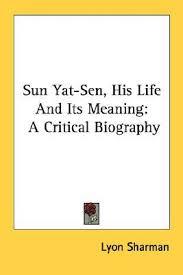         Call number: 951.03092 SUN            b. Sun Yat-Sen and the West : western influence on his life and thought / Key Ray Chong ; with a foreword by Nae-hyun Yoon.              Call number: 951.041092 SUN            c.  一生難忘 : 孫中山在香港的求學與革命 = Sun Yat-sen's school life and revolutionary activities in Hong Kong / [李金強作].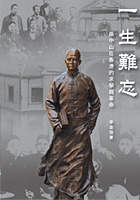               Call number: 782 1200         d.  Kidnapped in London : being the story of my capture by, detention at, and release from the Chinese legation, London / by Sun Yat Sen.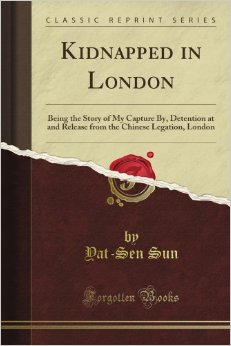          Call number: 920 SUN5. Websites(i) Dr. Sun Yat-sen Academic Research Site (Chinese only)http://sun.yatsen.gov.tw/This website contains huge amount of academic research about Dr. Sun Yat-sen. You can find most up-to-dated the resources of academic books and journal articles about Dr. Sun.(ii) National Dr. Sun Yat-sen memorial Hallhttp://www.yatsen.gov.tw/en/The National Sun Yat-sen Memorial Hall (國立國父紀念館) is a memorial to Dr. Sun Yat-sen  located in Taiwan. The website introduce many historical events about Dr . Sun. (iii) Sun Yat-sen in HKU Libraries, Digital Initiatives (Chinese only)http://www.lib.hku.hk/syshk/The website built by HKU Library. It describes Dr. Sun Yat-sen’s life in Hong Kong.News Clipping a. The Sun Yat Sen Incident    The Hong Kong Telegraph, 1896-11-30b. Expelled from Japan government    The Hong Kong Telegraph, 1907-03-23c. PERSONAL SKETCH OFSUN YAT SENHong Kong Daily Press, 1911-11-13       d. The health news of Sun Yat Sen          The China Mail, 1925-02-18      e. DEATH ON SUN YAT-SEN.         The Hong Kong Telegraph, 1925-03-12 7. Museum and Historic site(i) Dr Sun Yat-sen Museum The Museum has two permanent exhibitions displaying a number of precious historical artefacts. Supplemented by a wide range of audiovisual programmes, the Museum gives a comprehensive overview of the life and career of Dr Sun, and Hong Kong's vital role in the reform movements and revolutionary activities in the late 19th and early 20th centuries.Location: 7 Castle Road, Mid-Levels, CentralOpening Hours: Mon to Wed, Fri: 10am to 6 pm Sat, Sun and Public Holidays: 10am to 7pmFor more details, please visit http://hk.drsunyatsen.museum/(ii) Dr Sun Yat-sen Historical Trail The Central and Western District on the Hong Kong Island was the place where Dr Sun Yat-sen studied, attended religious services, lived and met with the fellow revolutionaries. Dr Sun Yat-sen Historical Trail highlights Dr Sun's close relationship with Hong Kong by way of introducing his activities in the territory. In their neighbourhood, the Dr Sun Yat-sen Museum serves as the ideal starting point of your visit to the Historical Trail. Through a visit to the Museum, you will be able to learn more about Dr Sun's life career, and are in a better position to cherish the everlasting memories of his episodes along the Historical Trail.For more details, please visit http://www.amo.gov.hk/en/trails_sheungwan.php(iii) Sun Yat Sen Memorial ParkSun Yat Sen Memorial Park is located near the vent shaft of the Western Harbour Tunnel. The land was obtained from reclamation from the sea outside Sam Kok Mar Tou.Location: Sai Ying Pun Praya (near the western harbour tunnel)For more details, please visit http://www.lcsd.gov.hk/en/parks/sysmp/8. Audio Records(i) 	https://www.youtube.com/watch?v=bN-iP3i2KkA  (Cantonese)(ii)   https://www.youtube.com/watch?v=nNzKTDQiz6A   (Putonghua)TV serialsTowards the Republic (Chinese: 走向共和)Official Website:http://www.cctv.com/teleplay/special/zxgh/01/index.shtmlThe series is based on events that occurred in China between the late 19th century and early 20th century that led to the collapse of the Qing dynasty and the founding of the Republic of China.(ii) 1911 Revolution (Chinese; 辛亥革命)Official Website: http://baidu.cntv.cn/schedule/SCHE1317175810063809The series follows a chronology of the major events that happened throughout the life of Dr. Sun Yat-sen.E-Database (Cantonese)Keywords: 孫中山； 辛亥革命；中國期刊全文數據庫<記憶與歷史:孫中山對辛亥革命史的建構及其影響>人文雜志 ,The Journal of Humanities , 編輯部郵箱 ,2011年05期<辛亥武昌起義與孫中山、同盟會之關系>              武漢文博 , 編輯部郵箱 ,2011年04期